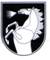  RADVILIŠKIO VINCO KUDIRKOS PAGRINDINĖ MOKYKLAVadovaudamiesi Lietuvos Respublikos viešųjų pirkimų įstatymo (Žin., 1996, Nr. 84-2000; 1999, Nr. 56-1809; 2002, Nr. 118-5296; 2006, Nr. 4-102) 14 straipsnio 1 dalimi ir Radviliškio rajono savivaldybės Švietimo ir sporto paslaugų centro direktoriaus 2011  m. gruodžio 12 d. įsakymu Nr. 134 “Dėl Radviliškio rajono savivaldybės švietimo ir sporto paslaugų centro viešųjų pirkimų organizavimo tvarkos aprašo“ įgaliojame Radviliškio rajono savivaldybės Švietimo ir sporto paslaugų centrą, įstaigos kodas 302296387, adresas Radvilų g. 17, LT-82177 Radviliškis, organizuoti prekių, paslaugų ir darbų, reikalingų Radviliškio Vinco Kudirkos  pagrindinei mokyklai, viešuosius pirkimus ir atlikti visas deleguotas pirkimo procedūras iki pirkimo sutarties sudarymo.Įgaliojimas išduotas 3 (trejų) metų laikotarpiui nuo 2012-01-01 iki 2015-01-01, be teisės perįgalioti. Direktorius						Vytautas MatuzasRadviliškio rajono savivaldybės                                                     2011-12-30  Nr. VL-14Švietimo ir sporto paslaugų centruiĮGALIOJIMAS VYKDYTI VIEŠUOSIUS PIRKIMUS